Landscape Skills Award Application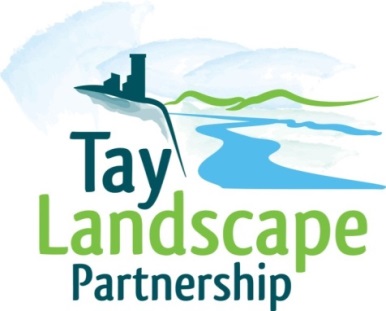 SECTION 1 – Personal DetailsSECTION 2 – Education and Previous ExperienceSECTION 3 – The Proposal Forename(s)SurnameTitleMrMrsMissMsDrOther (please write)Other (please write)Other (please write)Other (please write)Telephone No.Mobile No. EmailDate of Birth House Name/NumberAddress Line 1Address Line 2Address Line 3PostcodeWhere did you hear about the award? a) Current programme and establishment, if you are not currently enrolled please state the course you intend to apply for. b) Please tell us about your experience, paid or unpaid, relevant to the course you are applying for Tell us why you feel you would be suitable for this award.  Give details as to what you aim to achieve and how you intend spending the funds.Tell us why you feel you would be suitable for this award.  Give details as to what you aim to achieve and how you intend spending the funds.Applicant signature:Date:Lecturer or tutor:Email:Phone:Date: